Рабочий листпо учебному предмету «Литературное чтение»с применением электронного обучения и дистанционных образовательных технологийКласс: 3-В Ф.И.О. Леманская Л.В.2 неделя (13.04-17.04)ПРИЛОЖЕНИЕ 1  К УРОКУ 13.04.Задание 3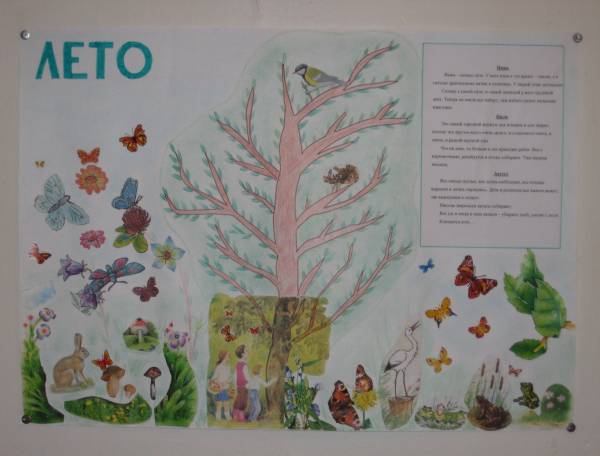 ПРИЛОЖЕНИЕ 2   К УРОКУ 14.04.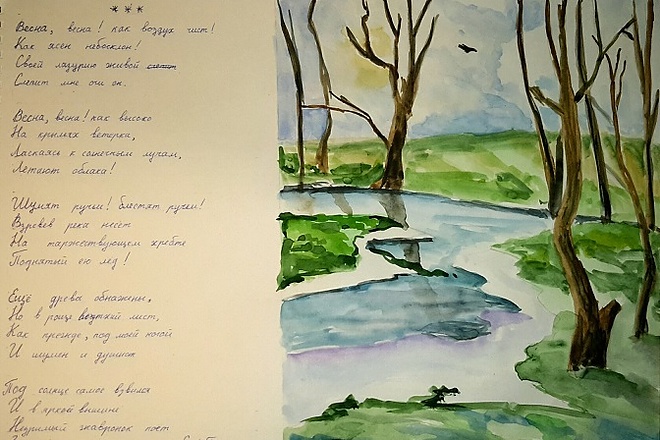 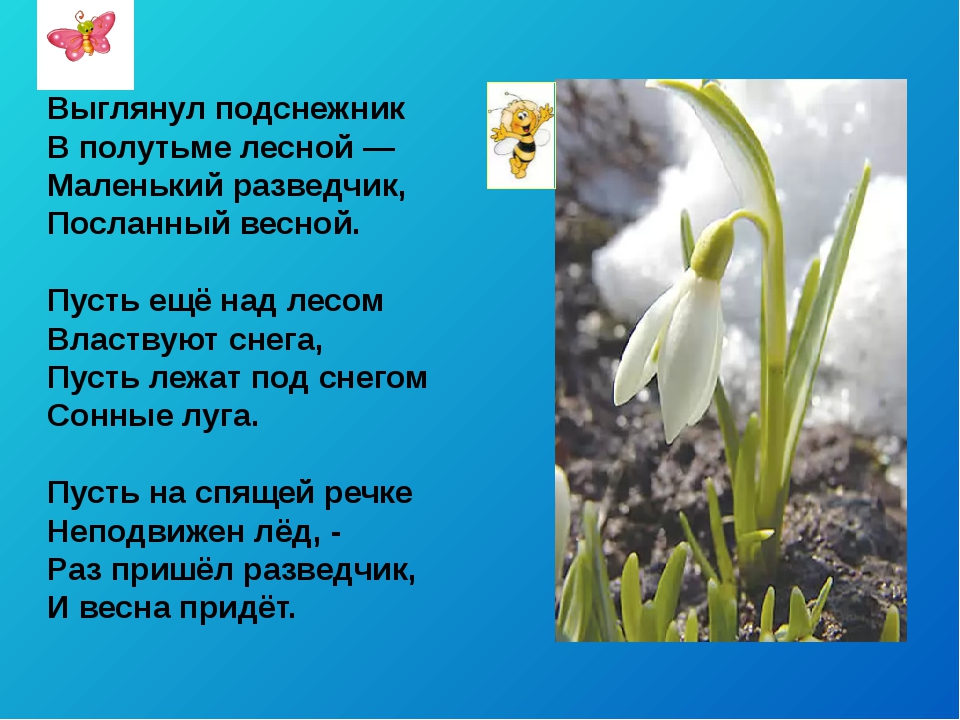 В тетради пишите:Б.Шергин "Собирай по ягодке - наберёшь кузовок". Тест.1) а, 2) в, и т.д.Задание 3   Тест1. Какая была бабушка у ВаниА. Злая и сварливаяБ. Добрая и приветливаяВ. Смешная и весёлая2. Какое звание было у бабушки?А. мастер вкусных пирожковБ. мастер чистых носочковВ. мастер малярного дела3. О чём рассказал бабушке Митя?А. о своей работеБ. о правилах дорожного движенияВ. о прилёте птиц весной4. Кем был Митя?А. КузнецомБ. ХудожникомВ. Столяром5. Какой заказ получил Митя от академии?А. две неделиБ. три дняВ. один месяц6. Как Митя принялся за работу?А. с жаромБ. с пыломВ. спустя рукава7. Какого цвета дерева не было у мастера Мити?А. красногоБ. серогоВ. черного8. Как говорят про руки Мити люди?А. быстрыеБ. умелыеВ. золотыеГ. ловкие9. Продвинулась ли работа за неделю?А. не продвинулась ни на полмизинцаБ. продвинулась на всю ладоньВ. почти закончил работу10. Почему Митька расплакался?А. у него закончился клейБ. у него закончились гвоздиВ. он обманул доверие мастера11. Какую норму дал Мите начальник?А. Работать, пока не устанешьБ. Выклеивать и отделывать на доске столько, сколько покрывает ладоньВ. Работать, пока светит солнце12. Как привык работать Митя?А. МедленноБ. Красовито и тщательноВ. Тяп - ляпПРИЛОЖЕНИЕ 3   К УРОКУ 15.04.   Задание 3Самостоятельная работа по литературному чтению в 3 классе                                                                                 по рассказу А. Платонова « Цветок на земле»(Выбери один вариант, ответь на вопросы)Фамилия, имя учащегося…………………………………………………………………1-вариант1.Где работала мама  Афони?2.Сколько лет было деду Титу?3.Что значит «глаза смежать»?4.Почему Афоня остановил часы?5.Что узнал Афоня о желтом цветке?6.Какой подарок подарил внук деду?7.Как относилась мама Афони к деду Титу?8.Грудь дедушки пахла «…………………………………………………………………………………………….»9.Какую тайну открыл дед внуку?……………………………………………………………………………………………………………………………………………………………………………………………………………………………………………10. Почему рассказ так называется?……………………………………………………………………………………………………………………………………………………………………………………………………………………………………………11.Восстанови пропуски.« Руки у дедушки лежали на столе: они были …………………………..,кожа на них стала как ………………12.Каким  был дед в начале рассказа и в конце. Почему он стал другим?……………………………………………………………………………………………………………………………………………………………………………………………………………………………………………………………………………………………………………………………………………………………………………………………………………………………………………………………………………………………………………………………………………………………………………………………………………………Самостоятельная работа по литературному чтению в 3 классе                                                                                 по рассказу А. Платонова « Цветок на земле»Фамилия, имя учащегося………………………………………………………………………………………………2-вариант1.Где находился отец  Афони ?2. Почему дедушка Тит так много спал?3.Что значит « белый свет пытать»?4.Почему Афоня скучал?5. Восстанови текст .» Цветок этот – самый  святой  .…………………………………………………….........................,он из смерти работает …………………………………………………..»6.Для чего Афоня  собрал так много желтых цветов?……………………………………………………………………………………………………………………7.Что подарили Афоне за эти цветы?...................................................................................................8.Как относился Афоня к своему деду? …………………………………………………………………………………………………………………………………………………………………………………………………………………9.Почему Афоня все время подходил к спящему деду и слушал его дыхание?………………………………………………………………………………………………………………………………………………………………………………………………………………………………………………10.Почему Афоня просил деда теперь не бояться смерти?……………………………………………………………………………………………………………………………………………………………………………………………………………………………………………11.»Он сам , как цветок, тоже захотел теперь делать  ………………………………………………………………………..»12.Почему дед  посмотрел на него, как на цветок, растущий на земле?…………………………………………………………………………………………………………………………………………………………………………………………………………………………………………………………………………………………………………………………………………………………………………………………………………………………………………………………………………………№ п/пДатаРазделТемаФорма урока Содержание(задания для изучения)Текущий контрольТекущий контрольИтоговый контрольИтоговый контрольКонсультацияКонсультацияРазноуровневые домашние задания№ п/пДатаРазделТемаФорма урока Содержание(задания для изучения)формасрокиформасрокиформасрокиРазноуровневые домашние задания113.04Поэтическая тетрадь № 2Проект «Праздник поэзии». Электронное  обучение1.Пример детской работыА) презентацияhttps://nsportal.ru/nachalnaya-shkola/chtenie/2017/04/04/proekt-po-literaturnomu-chteniyu-3-klass-o-vremeni-godaБ) рисунокПример –(приложение 1) Самост.Спланировать работу над проектомУчебн. С.120-12113.04Пров. работа № 9 по теме "Поэтическая тетрадь № 2".09.04вайбер13.00Закончить проект«Праздник поэзии».215.04Собирай по ягодке - наберёшь кузовокЗнакомство с названием раздела. Б.Шергин "Собирай по ягодке - наберёшь кузовок". Соотнесение пословицы и содержания произведения.Электронное  обучение1 Посмотреть видеоhttps://resh.edu.ru/subject/lesson/4377/main/2 . Работа по учебнику с.123-128.3. Работа в тетрадиСамост.1.Составить план рассказа, записать в тетрадь.2.Выписать пословицу из текста и объяснить значение.15.04Проверочная работа № 10 30.04вайбер14.00с.123-128.  Читать, отвечать на вопросы.Приложение 2( выполнить тест316.04Собирай по ягодке - наберёшь кузовокА.Платонов "Цветок на земле". Чтение по ролям.Электронное  обучение1.Посмотреть видеоурок №54 на сайте РЭШ https://resh.edu.ru/subject/lesson/5187/main/2.Выполнить тренировочные задания (которые касаются текста А.Платонов "Цветок на земле".)https://resh.edu.ru/subject/lesson/5187/train/3 Выполнить с/р(выбрать вариант-выполнить)Самост рабПриложение 316.04Пров. работа № 10 по теме "Поэтическая тетрадь № 2".30.04вайбер13.00С.129-136 читать, отвечать на вопросы.